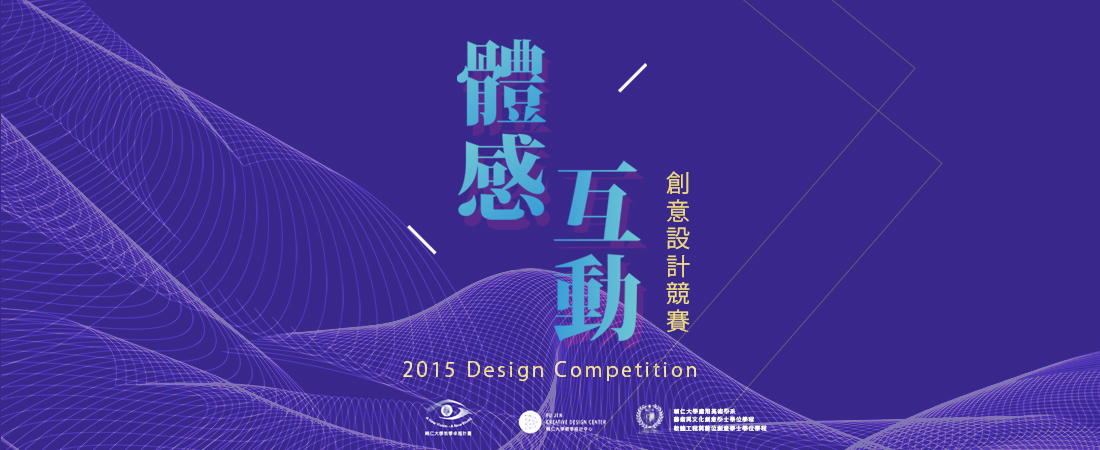 2015 體感互動創意設計競賽創作說明作品名稱作品簡介及圖文介紹說明1.300字簡介以內(含發想、理念、意涵、媒材、技術…等)2. 圖文介紹說明(圖片說明文字)(圖片說明文字)(圖片說明文字)作品設計主軸概念(發想、設計主軸概念)互動技術原理及運用：(請描述互動裝置之操作方式、功能描述，與互動結果、運作原理、運用之技術與媒材特色概要)參賽者(組長、組員)姓名劉大明(組長)王小英參賽者(組長、組員)就讀系所/學號應用美術學系/411420221應用美術學系/412501565(圖一)(圖二)(圖三)